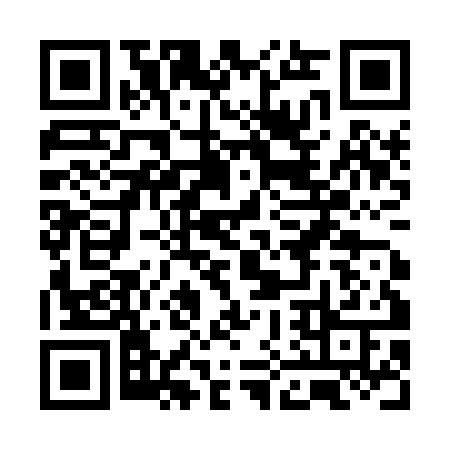 Ramadan times for Croker Island, AustraliaMon 11 Mar 2024 - Wed 10 Apr 2024High Latitude Method: NonePrayer Calculation Method: Muslim World LeagueAsar Calculation Method: ShafiPrayer times provided by https://www.salahtimes.comDateDayFajrSuhurSunriseDhuhrAsrIftarMaghribIsha11Mon5:335:336:4412:504:046:566:568:0212Tue5:335:336:4412:504:046:556:558:0113Wed5:335:336:4412:494:046:556:558:0114Thu5:335:336:4412:494:046:546:548:0015Fri5:345:346:4412:494:046:536:538:0016Sat5:345:346:4412:484:046:536:537:5917Sun5:345:346:4412:484:046:526:527:5818Mon5:345:346:4412:484:046:526:527:5819Tue5:345:346:4412:484:046:516:517:5720Wed5:345:346:4412:474:046:506:507:5621Thu5:345:346:4412:474:046:506:507:5622Fri5:345:346:4412:474:046:496:497:5523Sat5:345:346:4412:464:046:496:497:5524Sun5:345:346:4412:464:046:486:487:5425Mon5:345:346:4412:464:046:476:477:5326Tue5:345:346:4412:454:046:476:477:5327Wed5:345:346:4412:454:046:466:467:5228Thu5:345:346:4412:454:046:466:467:5229Fri5:345:346:4412:454:036:456:457:5130Sat5:345:346:4412:444:036:446:447:5031Sun5:345:346:4412:444:036:446:447:501Mon5:345:346:4412:444:036:436:437:492Tue5:345:346:4412:434:036:436:437:493Wed5:345:346:4412:434:036:426:427:484Thu5:345:346:4412:434:036:416:417:485Fri5:345:346:4412:424:026:416:417:476Sat5:345:346:4412:424:026:406:407:467Sun5:345:346:4412:424:026:406:407:468Mon5:345:346:4412:424:026:396:397:459Tue5:345:346:4412:414:026:396:397:4510Wed5:345:346:4412:414:026:386:387:44